Anul școlar 2019 - 2020Fișă de proiect – clasa a VII-a  1. Probleme compuse:1.1.  Calculați și rotunjiți rezultatul obținut la întregi:                                         .1.2.  Rezolvați în Q ecuația                                         .1.3.  Comparați numerele  x =  și  y =  .1.4.  Determinați înălțimea unui copac, știind că observatorul are înălțimea de 1,45 m,                                             vede vârful copacului cu un unghi de 45° și se află la distanța de 3,5 m față de                                         trunchiul copacului.1.5.  Două cercuri exterioare  și  au distanța dintre centre egală                                                   cu . Aflați lungimea tangentei exterioare a celor două cercuri.                                                                                                                                Profesor, Teodora Cosma  2.  Problemă distractivă: Cercul, pătratul și triunghiul din figura de mai jos, au        elemente cu lungimi egale. Ce observați ?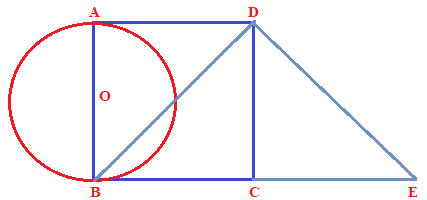                                                                                                                                         Profesor, Teodora Cosma      3. CONCURSUL ,,Varietăţi Matematice”- anul școlar  2019 – 2020 !1. Probleme  propuse de profesor, Teodora Cosma     1.  Aflați media geometrică a numerelor reale, strict pozitive, a = și b = .     2.  Triunghiul scalen  are AB = 4,6 cm, AC = 6,4 cm și perimetrul egal cu 18 cm.           Calculați d(A, BC), sin B + cos C și aria triunghiului .                                                 2. Concurs de: probleme compuse, probleme distractive compuse, rebusuri, glume, povestiri, poezii, ghicitori, fotografii,...ale elevilor, cu menţiunea să aibă conţinut matematic.                                                             *  Termen de rezolvare a problemelor propuse, până                                                                   în data de 30.05.2020.                                                                    *  Rezultatele vor fi prezentate până în data de                                                                        1.06.2020.                                                                 *  Realizată de profesor, Cosma Teodora                                                                   Liceul Tehnologic T.F.,,Anghel Saligny”- Simeria                                                                  Structura: Şcoala Gimnazială „Sigismund  Toduţă” 